        Розрахунок вартості платних медичних послуг з оздоровчого масажу1.Розрахунок для прямих  витрат "Оплата праці медичного персалу"Середньомісячний баланс робочого часу медичної сестри на 2022 рік становить  159,75 год.Заробітна плата за місяць (основна та додаткова)  13500,00 грн.( при повній місячній нормі згідно постанови КМУ №2 від 12.01.2022 р.).Розрахункові норми на проведення одного масажу наказу МОЗ України від 30.12.93 р. №260: 10хв-0,17 год,15хв-0,25год,20хв-0,33год,25хв-0,42год,30хв-0,50год.13500 грн/159,75 год*0,17 год=14,37 грн. ( 10хв на виконання процедури);13500 грн/159,75 год*0,25 год=21,13 грн. ( 15хв на виконання процедури);13500 грн/159,75 год*0,33 год=27,89 грн. ( 20хв на виконання процедури);13500 грн/159,75 год*0,42 год=35,49 грн. ( 25хв на виконання процедури);13500 грн/159,75 год*0,50 год=42,25 грн. ( 30хв на виконання процедури).Зарплату молодшого медичного персоналу визначаємо пропорційно сестри медичної з масажу. Штатними нормативами передбачено на одну посаду медичної сестри з масажу 0,5 посади молодшої медичної сестри (з фізіотерапії згідно примірних штатних нормативів, додаток 29 до наказу МОЗ від 23.02.2000р №33). Обраховуємо відношення фонду зарплати молодшого медичного персоналу до фонду зарплати сестри медичної з масажу.Обчислений відсоток беремо до розрахунку14,37 грн*31%=4,45 грн (10 хв на виконання процедури);21,13 грн*31%=6,55 грн ( 15хв на виконання процедури);27,89 грн*31%=8,65 грн ( 20хв на виконання процедури);35,49 грн*31%=11,00грн ( 25хв на виконання процедури);42,25 грн*31%=13,10 грн ( 30хв на виконання процедури).Резерв на оплату відпусток розраховується шляхом множення відсотка резерву відпусток на оплату праці. Відсоток резерву відпусток визначається як відношення річної фактичної суми на оплату відпусток до загального річного фонду оплати праці.Фонд оплати праці КНП ФМР «ФМЦПМСД» за 2021 рік становить 14531839,67 грн., а фактична сума на оплату відпусток за 2021 рік 1034364,26 грн. Відсоток резерву відпусток:1034364,26 грн/14531839,67 *100%=7,12 %2.Розрахунок вартості матеріальних витратНаступною складовою прямих витрат є матеріальні витрати, а саме: витрати на медичні засоби, перев’язувальні матеріали, лабораторні реактиви, дезінфікувальні засоби, бланки, медичний інструментарій, розхідні засоби та інші, які витрачають саме під час надання послуги та які можна розрахувати у кількісному вираженні та зарахувати до конкретної медичної послуги.Для  процедури оздоровчого масажу  використовують:масло для масажу  — 1,5-2,5 мл;паперові рушники для витирання рук — 2 шт.спирт етиловий — 1,5 млмило туалетне — 3,0г.Визначаємо вартість матеріалу, який потрібно врахувати у калькуляції на 1 одиницю виміру, множимо на норму кількісті витрачання матеріалу на процедуру.Норми витрат матеріалів затверджується керівником, на основі технологічної карти , проведеної головною медичною сестрою, якщо норми витратна дану послугу  не встановлені  законодавством3. Розрахунок витрат на електроенергію та амортизаційних відрахуваньНе визначаємо витрати на електроенергію, використану безпосередньо під час надання послуги,та не нараховуєм амортизацію, так як для надання процедур з масажу не використовуєм обладнання, на яке нараховується знос, чи потребує споживання електроенергії.4.Загальновиробничі та адміністративні витратиЗагальновиробничі та адміністративні витрати (або накладні витрати) варто розраховувати за звітний період та розподіляти пропорційно прямим витратам на оплату праці через коефіцієнт. Також можна врахувати зазначені витрати відповідно до планових показників.До загальновиробничих витрат належать:видатки на відрядженнявидатки на утримання, ремонт, оренду основних засобівтранспортні витратикомунальні та інші витрати, що належать до підрозділу з надання платних послугАдміністративні витрати передбачають видатки на утримання адміністративно-господарського персоналу, зокрема це:заробітна платавидатки на відрядженняюридичні послугивитрати на пально-мастильні матеріалипослуги зв’язкурозрахунково-касове обслуговуванняпридбання та супровід програмного забезпеченняпослуги охорони тощоРозрахуємо коефіцієнт накладних витрат за формулою  (взято приклад розрахунку зі статті медичного журналу)  та наведемо його показники:Формула:Базисний період 1 півріччя 2022 року.,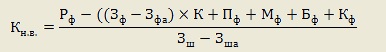 де Рф — усі фактичні витрати установи за базисний період;
Рф = 34 981 180,00 грн (звіт по  фінплану за 1 півріччя)Зф — фактичні витрати на заробітну плату за базисний період;
Зф = 23 083 560,00  грн (звіт по фінплану за 1 півріччя)Зфа — фактичні витрати на заробітну плату адміністративно-господарського та обслуговуючого персоналу;
Зфа =  5 286 517,47 грн К — коефіцієнт відношення фактичної зарплати з нарахуваннями до фактичної зарплати без нарахувань;
К = 1,22Пф — фактичні витрати на продукти харчування за базисний період;
Пф = 0,00 грнМф — фактичні витрати на медикаменти та перев’язувальні матеріали за базисний період;
Мф = 322 160,00 грн (звіт по  фінплану за 1 півріччя)Бф — фактичні витрати на м’який інвентар за базисний період;
Бф = 0 грнКф — фактичні витрати на капітальні видатки за базисний період;Кф = 49400 грн(звіт по  фінплану за 1 півріччя)Зш — основний фонд заробітної плати всіх працівників відповідно до штатного розпису за базисний період (І півріччя) станом на 30.06.2022р;
Зш = 17 895 407,00 грн.  грнЗша — основний фонд заробітної плати адміністративно-господарського та обслуговуючого персоналу ( в т.ч. заробітна плата директора, медичних директорів, головної медичної сестри);
Зша = 4 750 591,98 грнКн.в.=(34 981 180,00-((23 083 560,00-5 286 517,47)*1,22+0,0+322 160,00+0,0+49400,00))/       (17 895 407,00-4 750 591,98)=12 897 228,11/13 144 815,02=0,98Під час розрахунку накладних витрат у нашому прикладі використовуємо отриманий коефіцієнт — 0,98. Суму  зарплати (основна та додаткова) множимо на цей коефіцієнт й отримуємо значення:18,82 грн × 0,98 = 18,44 грн (на 10 хв виконання процедури);21,13 грн*0,98=20,71 грн ( 15хв на виконання процедури);27,89 грн*0,98=27,33 грн ( 20хв на виконання процедури);35,49 грн*0,98=34,78грн ( 25хв на виконання процедури);42,25 грн*0,98=41,41 грн ( 30хв на виконання процедури).Тепер визначимо повну собівартість послуги (табл.)Приклад повної собівартісті послуги на 10 хвВартість медичної послуги складається із собівартості, визначеної на підставі економічно обгрунтованих витрат на одиницю калькулювання, та витрат на розвиток закладу в межах граничного рівня рентабельності, встановленого органами виконавчої влади. Тобто після обчислення повної собівартості до вартості варто зарахувати прибуток, що не перевищує встановлений для закладу граничний рівень.У нашому випадку рівень рентабельності становить 0%Встановлення тарифів на послуги належить до власних повноважень виконавчих органів сільських, селищних, міських рад (пп. 2 п. «а» ч. 1 ст. 28 Закону про місцеве самоврядування). Орган місцевого самоврядування має погодити прейскурант медзакладу-КНП.Економіст                                          Тетяна    Собківська Статті витратСума, грнЗаробітна плата (основна та додаткова)18,82Резерв відпусток (7,12%)1,34Заробітна плата — разом 20,16Нарахування на заробітну плату4,44Матеріальні витрати1,61Витрати на електроенергію0,00Амортизаційні відрахування0,00Прямі витрати — разом26,17Накладні витрати18,44Витрати — всього44,61